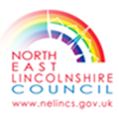 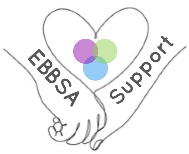 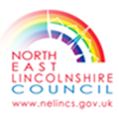 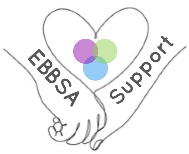 How to create an EBBSA Support SystemAn EBBSA Support System is a relational, holistic approach to proactively identify barriers to education and support successful engagement with learning.The term Emotionally Based Barriers to School Attendance (EBBSA) reflects a growing understanding that there are often several different things which affect a child or young person’s attendance at school and a variety of things that make school attendance easier or more difficult for them. While some of these are ‘within the child’, others exist in those things around the child, both inside and outside of school.More information is available at www.nelincs.gov.uk/EBBSA.